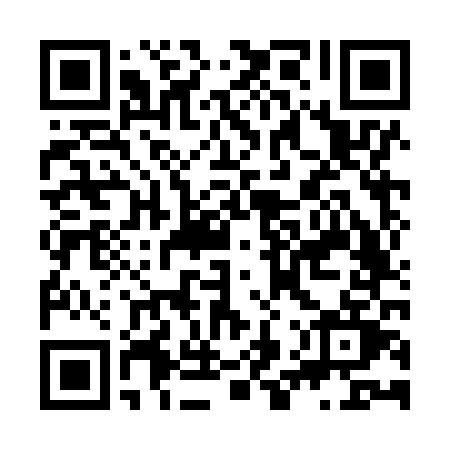 Prayer times for Benadikovce, SlovakiaWed 1 May 2024 - Fri 31 May 2024High Latitude Method: Angle Based RulePrayer Calculation Method: Muslim World LeagueAsar Calculation Method: HanafiPrayer times provided by https://www.salahtimes.comDateDayFajrSunriseDhuhrAsrMaghribIsha1Wed2:565:1212:315:367:519:572Thu2:535:1012:315:367:5210:003Fri2:505:0812:315:377:5410:024Sat2:475:0712:315:387:5510:055Sun2:445:0512:305:397:5710:076Mon2:415:0312:305:407:5810:107Tue2:385:0212:305:418:0010:138Wed2:355:0012:305:428:0110:159Thu2:324:5912:305:438:0210:1810Fri2:294:5712:305:438:0410:2111Sat2:264:5612:305:448:0510:2312Sun2:234:5412:305:458:0710:2613Mon2:204:5312:305:468:0810:2914Tue2:174:5212:305:478:0910:3215Wed2:144:5012:305:488:1110:3416Thu2:144:4912:305:488:1210:3717Fri2:134:4812:305:498:1310:3918Sat2:134:4612:305:508:1510:4019Sun2:124:4512:305:518:1610:4020Mon2:124:4412:305:518:1710:4121Tue2:124:4312:305:528:1910:4122Wed2:114:4212:315:538:2010:4223Thu2:114:4112:315:548:2110:4324Fri2:104:4012:315:548:2210:4325Sat2:104:3912:315:558:2310:4426Sun2:104:3812:315:568:2510:4427Mon2:104:3712:315:568:2610:4528Tue2:094:3612:315:578:2710:4529Wed2:094:3512:315:588:2810:4630Thu2:094:3412:315:588:2910:4631Fri2:094:3412:325:598:3010:47